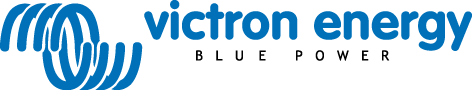 	Инструкция по эксплуатацииБатарейный мониторBMV-700 BMV-700H BMV-702КРАТКОЕ РУКОВОДСТВОЕмкость аккумулятораДополнительный вход (только BMV-702)Важные функции - сочетание кнопокНОРМАЛЬНЫЙ РЕЖИМ РАБОТЫОбзор считываемых данныхСинхронизация BMVОбщие проблемыОСОБЕННОСТИ И ФУНКЦИОНАЛЬНЫЕ ВОЗМОЖНОСТИОсобенности трех моделей BMVПочему Вы должны следить за батареей?Каким, образом работает BMV?О емкости батареи и скорости разрядаОб эффективности заряда (CEF)Параметры отображения состояния заряда батарейИсторические данныеИспользование альтернативных шунтовАвтоматическое определение номинального напряжения системыСигнализация, зуммер и релеПараметры интерфейсаПрограммы для ПКДисплей и удаленный мониторингПользовательская интеграция (требуется программирование)Дополнительная функциональность BMV-702Мониторинг дополнительной батареиМониторинг середины напряжения (средняя точка аккумуляторного банка)Контроль температуры батареиПОЛНЫЕ ПОДРОБНОСТИ НАСТРОЙКИИспользование менюОбзор функцийНастройки батареиНастройки релеНастройки сигнализации / зуммераНастройки дисплеяРазное4.3 Исторические данныеО ФОРМУЛЕ “Peukert'S” И МОНИТОРИНГЕ СРЕДНЕЙ ТОЧКИЛИТЕЕВЫЕ БАТАРЕИ (LiFePO4)ДИСПЛЕЙТЕХНИЧЕСКИЕ ДАННЫЕМЕРЫ ПРЕДОСТОРОЖНОСТИРаботы, в непосредственной близости со свинцово-кислотной батареей, представляют опасность. Батареи, во время работы, могут выделять взрывоопасные газы. Никогда не курите и не допускайте искр или открытого пламени в непосредственной близости от батареи.Обеспечьте достаточную вентиляцию около батареи.Используйте защитные очки и защитную одежду. Не прикасайтесь к глазам во время проведения работ с батареей. После проведения работ обязательно вымойте руки.Если кислота попала на кожу или одежду, сразу промойте место попадания с мылом и водой. Если кислота попала в глаза, немедленно промойте глаза струей холодной воды и обратитесь к врачу.Будьте осторожны при использовании металлических инструментов в непосредственной близости от батареи. Неосторожность может привести к короткому замыканию и, возможно, к взрыву.Снимите личные металлические предметы, такие как кольца, браслеты, ожерелья, часы при работе с батареей. Они могут привести к короткому замыканию и, в результате чего, можно получить тяжелые ожоги.
КРАТКОЕ РУКОВОДСТВОЭто руководство предполагает, что BMV-702 будет установлен в первый раз, и монитор имеет заводские настройки.Заводские настройки подходят для большинства свинцово-кислотных аккумуляторов: заливных, GEL или AGM.BMV автоматически обнаружит номинальное напряжение батареи в системе непосредственно после завершения работы мастера настройки (для деталей и ограничениях автоматического определения номинального напряжения, см. раздел 3.8).Поэтому единственные настройки, которые должны быть сделаны это емкость аккумулятора (BMV-700 и BMV-700H), и функциональные возможности вспомогательного входа (BMV-702).Пожалуйста, установите BMV в соответствии с руководством по быстрой установке устройства. После установки предохранителя (в положительном кабеле питания), BMV автоматически запустит мастер установки. Мастер установки должен быть завершен до момента использования других настроек.Примечания:а) В случае применения литий-ионных батарей, некоторые параметры, возможно, придется изменить. Пожалуйста, обратитесь к разделу 6. Мастер установки должен быть завершен прежде, чем могут быть сделаны другие настройки.б) При использовании шунта, кроме поставляемого с BMV, см. раздел 3.6. Мастер установки должен быть завершен прежде, чем могут быть сделаны другие настройки.Мастер установки:Емкость аккумулятораПосле установки предохранителя на дисплее появится прокручиваемый текст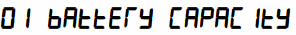 Если этот текст не отображается, нажмите SETUP и SELECT одновременно на 3 секунды, чтобы восстановить заводские настройки или см. раздел 4 для получения полной информации по настройке (установки 64, установка блокировки, должны быть OFF для восстановления заводских настроек см. раздел 4.2.5).Нажмите любую кнопку для остановки прокрутки и значение по умолчанию “0200 Ah”отобразится в режиме редактирования: первая цифра будет мигать. Введите желаемое значение при помощи кнопки + и -.Нажмите кнопку SELECT, чтобы установить следующую цифру в том же значении для редактирования.Повторите эту процедуру, пока не появится требуемое значение емкости батареи.Когда значение будет установлено, то при нажатии SELECT значение емкости автоматически сохраняется в энергонезависимой памяти. Сохранение обозначается коротким звуковым сигналом.Если должна быть произведена коррекция, то нажмите SELECT и повторите процедуру.BMV-700 и 700H: нажмите SETUP или + или -, чтобы завершить работу мастера установки и перехода в нормальный режим работы.BMV-702: Нажмите кнопку SETUP или + или -, чтобы перейти к настройке дополнительного входа.Дополнительный вход (только для BMV-702)На дисплее будет отображаться	    прокрутка.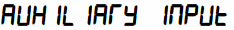 Нажмите кнопку SELECT, чтобы выйти из режима прокрутки. На дисплее будет отображено: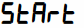 Используйте + или -, для выбора нужной функции вспомогательного входа:       для мониторинга напряжения стартерной батареи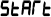         для мониторинга напряжения средней точки батарейного банка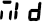      для использования опционального датчика температуры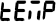 Нажмите SELECT для подтверждения. Подтверждение обозначается коротким звуковым сигналом.Нажмите кнопку SETUP или + или -, для завершения работы мастера настройки и перехода на нормальный режим работы.BMV готов к использованию.Когда BMV работает в обычном режиме, то подсветка дисплея выключается, если никакая кнопка не была нажата в течение 60 секунд. Нажмите любую клавишу для восстановления подсветки.Кабель со встроенным датчиком температуры приобретается отдельно (код заказа ASS000100000). Этот датчик не взаимозаменяем с другими температурными датчиками Victron, которые используются с Multis / Quattros или зарядными устройствами.Важные функции сочетание кнопок(см. также раздел 4.1: использование меню)Восстановление заводских настроекНажмите и удерживайте кнопки SETUP и SELECT одновременно в течение 3 секунд.Ручная синхронизацияНажмите и удерживайте UP и DOWN кнопки одновременно в течение 3 секунд.Отключение звукового сигнала тревогиПодтверждение аварийного сигнала при нажатии любой кнопки. Значок тревоги отображается пока остается состояния тревоги.НОРМАЛЬНЫЙ РЕЖИМ РАБОТЫСчитывание: обзорВ нормальном режиме работы BMV отображает важные параметры. Кнопки “+” и “-“ предоставляют доступ к различным считываемым данным: Напряжение батареи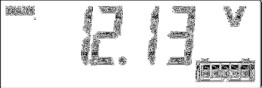  Напряжение дополнительной батареиТолько BMV-702, когда дополнительный вход установлен в START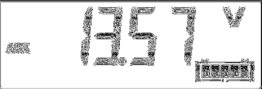  Ток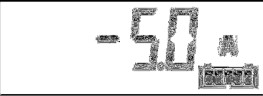 Фактическое значение тока из батареи (отрицательный знак) или в батарею (положительный знак). Мощность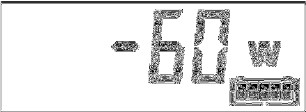 Мощность, потребляемая от батареи (отрицательный знак) или поставляемая в батарею (положительный знак). Потребляемые ампер-часыКоличество Ач, потребленных из батареи.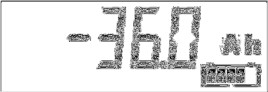 Пример:Если ток 12А потребляется от полностью заряженного аккумулятора в течение 3 часа, то считываемые данные покажут -36,0 Ач. (-12 Х 3 = -36) Состояние зарядаПолностью заряженная батарея будет показывать значение 100,0%. Полностью разряженная батарея будет показывать значение 0,0%.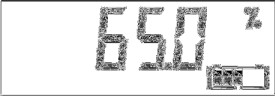  Время работы (Time-to-Go)Оценка того, как долго аккумулятор может поддерживать нагрузку, до необходимости подзаряда.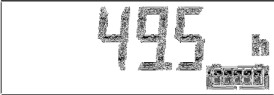 Отображается время, в течение которого батарея достигнет уровня разряда См. 4.2.2, установка номер 16. Температура батареиТолько BMV-702, когда вспомогательный вход установлен в TEMP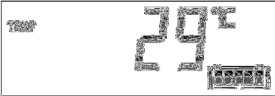 Значение может отображаться в градусах Цельсия или Фаренгейта. См. раздел 4.2.5. Батарейный банк (напряжение верхней секции)Только BMV-702, когда вспомогательный вход установлен на MID.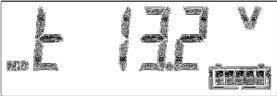 Сравните с напряжением нижней секции и проверьте балансировку батареи.Более подробную информацию о мониторинге средней точки батареи, см. раздел 5.2. Батарейный банк (напряжение нижней секции)Только BMV-702, когда вспомогательный вход установлен на MID.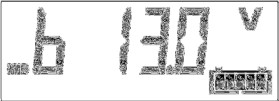 Сравните с напряжением верхней секции и проверьте балансировку батареи. Средняя точка батарейного банка (отклонение)Только BMV-702, когда вспомогательный вход установлен на MID.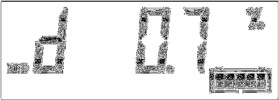 Отклонение в процентах от измеренного напряжения средней точки. Средняя точка батарейного банка (отклонение напряжения)Только BMV-702, когда вспомогательный вход установлен на MID.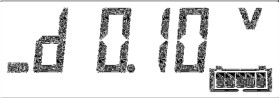 Отклонение в вольтах от измеренного напряжения средней точки.Синхронизация BMVДля надежного считывания состояние заряда батареи, монитор должен регулярно синхронизироваться с истинным состоянием заряда батареи. Это достигается за счет полного заряда батареи. В случае с 12В батарей, BMV сбрасывается на "полностью заряжен", когда будут достигнуты следующие параметры заряда: напряжение превышает 13,2В и одновременно конечный ток заряда меньше 4,0% от общей емкости аккумулятора (например, 8А для 200Ач батареи) в течение 4 минут.BMV также может быть синхронизирован и установлен в положение “battery fully charged” (батарея полностью заряжена), если это требуется, вручную. Это можно сделать в нормальном рабочем режиме с помощью кнопок “+” и “-“ удерживая их одновременно в течение 3 секунд, или в режиме настройки с помощью параметра SYNC (см. раздел 4.2.1, установка номер 10).Если BMV не синхронизирует автоматически, то напряжение заряда, конечный ток, и / или время заряда требуют корректировки. При отключении питания BMV, необходимо выполнить повторную синхронизацию, прежде чем монитор будет работать корректно.Общие проблемыНикаких признаков жизни на дисплееВероятно, BMV не правильно подключен к системе. Кабель UTP должно быть правильно установлен на обоих концах, шунт должен быть подключен к отрицательному полюсу батареи, и положительный кабель питания (с предохранителем) должен быть подключен к плюсу батареи.Датчик температуры (если используется) должен быть подключен к положительному полюсу батарейного банка.Ток заряда и разряда инвертируетсяТок заряда, должен быть показан, как положительное значение. Например: 1,45 А.Ток разряда должен быть показан как отрицательное значение. Например: -1.45 А.Если ток заряда и разряда инвертируются, то силовые кабели на шунте требуется поменять местами: см. руководство по быстрой установке.BMV автоматически не синхронизируетсяОдной из причин является то, что аккумулятор никогда не достигает полного заряженного состояния. Другая причина состоит в том, что параметр напряжения заряда должен быть снижен и / или текущее значение конечного тока заряда должен быть увеличен.См. раздел 4.2.1.Иконки синхронизации и аккумулятора мигаютЭто означает, что нет синхронизации. Зарядка батареи и BMV должны синхронизироваться автоматически. Если это не происходит, то следует проверить настройки синхронизации. Или, если Вы знаете, что батарея полностью заряжена, но не хотите ждать, пока BMV синхронизируется: нажмите и удерживайте кнопку UP и DOWN одновременно, пока не услышите звуковой сигнал. См. раздел 4.2.1.ОСОБЕННОСТИ И ФУНКЦИОНАЛЬНЫЕ ВОЗМОЖНОСТИОсобенности трех моделей BMVBMV доступен в 3 моделях, каждая из которых имеет свой набор особенностей:Замечание 1:Особенности 2, 3 и 4 являются взаимоисключающими.Замечание 2:Кабель со встроенным датчиком температуры приобретается отдельно (ASS000100000). Этот датчик температуры не взаимозаменяем с другими температурными датчиками Victron, которые используются с Multis или зарядными устройствами.Почему требуется следить за батареей?Батареи используются в широком спектре приложений, в основном, для хранения энергии и последующего ее использования. Но сколько энергии сохраняется в батарее? Никто не может сказать, просто глядя на нее.Срок службы батарей зависит от многих факторов. Срок службы батарей может, сокращается из-за: недозаряда, перезаряда, чрезмерно глубоко разряда, избыточного тока заряда или тока разряда и высокой температуры окружающей среды. Отслеживая батарею с помощью батарейного монитора, пользователь, при необходимости, может принять меры по исправлению положения. Это приведет к увеличению срока службы аккумулятора, и BMV быстро окупится.Каким образом работает BMV?Основная функция BMV это следить и показывать состояние заряда батареи, в частности, чтобы предотвратить непредвиденный полный разряд.BMV непрерывно измеряет ток в / из батареи. Интегрирование этого тока с течением времени (если ток фиксированная сумма в амперах, сводится к умножению тока и времени) дает чистую сумму Ач добавленных или удаленных в/из аккумулятора.Например: ток разряда 10A в течение 2 часов заберет 10 х 2 = 20Ач из батареи.Ситуация усложняется тем, что эффективная емкость батареи зависит от скорости разряда и, в меньшей степени, от температуры.И еще один фактор: при зарядке аккумулятора требуется больше Ач передать в батарею, чем забрать из батареи в течение следующего разряда. Другими словами, эффективность заряда меньше 100%.О емкости батареи и скорости разрядаЕмкость батареи оценивается в ампер-часах (Ач). Например, свинцово-кислотная батарея, которая может поставлять ток 5А в течение 20 часов, оценивается как C20 = 100Ач (5х20=100). Когда 100Ач аккумулятор полностью разряжен за два часа, он оценивается С2 = 56 Ач (из-за более высокой скорости разряда). BMV принимает это явление во внимание при помощи формулы Peukert’s: см. раздел 5.1.Об эффективности заряда (CEF)Эффективность заряда свинцово-кислотной батареи составляет почти 100% тех пор, пока непроисходит генерация газа. Генерация газа означает, что часть зарядного тока не превращается в химическую энергию, которая хранится в пластинах аккумулятора, а используется для разложения воды на кислород и газообразный водород (взрывоопасно!). Ампер-часы, хранящиеся в пластинах, могут быть восстановлены в течение следующего разряда, в то время как "А-ч" используемые для разложения воды теряются.Эффективность заряда 95% означает, что 10Ач должны быть переданы в батарею, чтобы 9,5Ач сохранились в батарее. Эффективность заряда батареи зависит от типа батареи, возраста и ее использования. BMV принимает это явление во внимание фактором эффективности заряда: (см. раздел 4.2.2, установка номер 06).Ряд параметров отображающие состояние заряда батареиBMV может отображать потребленные ампер-часы ("consumed Amphours" компенсируется только эффективностью заряда) и фактическое состояние заряда в процентах ("state-of-charge" компенсируется эффективностью заряда и эффективностью Peukert). Чтение состояние заряда является лучший способ контролировать батарею.BMV также оценивает, как долго батарея может поддерживать нагрузку: параметр “time-to-go". Это реальное время, оставшееся до тех пор, пока аккумулятор не разрядится до уровня разряда. Заводская настройка на 50% (см. 4.2.2, установка номер 16).Если нагрузка сильно колеблется, то для точного мониторинга батареи лучше полагаться на данные “state-of-charge”.Исторические данныеBMV хранит события, которые могут быть использованы для оценки использования и состояния батареи. Выберите меню исторических данных, нажав кнопку ENTER, когда монитор находится в нормальном режиме (см. раздел 4.3).Использование альтернативных шунтовBMV поставляется шунтом 500А/50мВ. Для большинства приложений этого должно быть достаточно, однако БМВ может быть сконфигурирован и для работы с другими, различными шунтами. Могут быть использованы шунты до 9999А и до 100мВ.При использовании шунта, кроме поставляемого с BMV, пожалуйста, действуйте следующим образом:Отвинтите PCB с поставляемого в комплекте шунта.Установите печатную плату на новом шунте, гарантируя, что есть хороший электрический контакт между печатной платой и шунтом.Подключите шунт и BMV, как показано в инструкции по быстрой установки.Следуйте указаниям мастера установки (раздел 1.1 и 1.2).После завершения работы мастера настройки, установить правильные значения тока и напряжение шунта в соответствии с разделом 4.2.5, установка номер 65 и 66.Если BMV читает ненулевой ток, даже когда нет нагрузки и батарея не заряжается, то проведите калибровку чтения нулевого тока (см. раздел 4.2.1, установка номер 09).Автоматическое определение номинального напряжения системыBMV автоматически подстраиваться под номинальное напряжение банка батарей, сразу же после завершения работы мастера установки. В следующей таблице показано, как определяется номинальное напряжение системы и параметр напряжение заряда (см. раздел 2.2) .В случае другого номинального напряжения батарейного банка (например, 32В), напряжение заряда должно быть установлено вручную: см. раздел 4.2.1, установка 02.Рекомендованные установки:Сигнализация, зуммер и релеНа большинство данных чтениях BMV может быть вызван сигнал тревоги, когда значение достигает заданного порога. Когда тревога становится активной, зуммер начинает издавать звуковой сигнал, подсветка мигает, и значок сигнала тревоги отображается вместе с текущим значением.Соответствующий сегмент AUX также будет мигать, когда стартует сигнализация. MAIN,MID или TEMP для соответствующего сигнала тревоги.(Если тревога активируется, когда BMV находится в режиме меню настроек, то значение, в результате чего активировалась сигнализация, видно не будет).При нажатии кнопки происходит подтверждение аварийного сигнала. Значок сигнализации отображается, пока присутствует состояние тревоги.Кроме того, когда возникает аварийное состояние, то можно вызвать срабатывание реле. Контакт реле открыт, когда катушка реле не под напряжением (NO контакт), и замыкается, когда катушка реле находится под напряжением.Заводская установка: реле контролируется состоянием заряда батарейного банка. Реле активируются, когда состояние заряда становится менее чем 50% ("discharge floor"), и будет обесточено, когда аккумулятор будет заряжен до 90% состояния заряда.См. раздел 4.2.2.Функция реле может быть инвертирована: См. раздел 4.2.2.Когда реле находится под напряжением, ток, потребляемый BMV немного увеличится (см. технические данные).Параметры интерфейсаПрограмма для ПК “BMV-Reader”BMV-Reader покажет все текущие показания на компьютере, в том числе и исторические данные. Он также может создать лог файл данных в CSV формате. Программа доступна бесплатно, и может быть загружена с нашего сайта (раздел поддержки и загрузки). Подключите BMV к компьютеру с помощью VE.Direct – USB интерфейса (ASS030530000).Большой дисплей и удаленный мониторингПанель управления Color Control GX (цветной дисплей 4.3) обеспечивает интуитивное управление и мониторинг для всех продуктов, подключенных к нему. Список продуктов Victron, которые могут быть подключены к панели: Инверторы, Multis, Quattros, MPPT солнечные зарядные устройства, BMV-600, BMV-700, Skylla-i, Lynx Ion и многое другое. BMV может быть подключен к панели с помощью VE.Direct кабеля. Кроме того, BMV можно подключить с помощью VE.Direct – USB интерфейса. Кроме мониторинга и контроля на местном уровне Color Control GX, информация может направляться на наш бесплатный портал сайта дистанционного управления и мониторинга: VRM Online Portal. Для получения дополнительной информации см. документацию Color Control GX на нашем сайте.Настраиваемая интеграция (требуется программирование)Коммуникационный порт VE.Direct может использоваться для чтения данных и изменения настроек. Протокол VE.Direct чрезвычайно прост в реализации. Передача данных на BMV не является необходимым для простого приложения: BMV автоматически отправляет все показания каждую секунду. Все подробности описаны в этом документе: http://www.victronenergy.com/upload/documents/VE.Direct_Protocol.pdfДополнительная функциональность BMV-702В дополнение к комплексному мониторингу основной батареи, BMV-702 обеспечивает второй вход мониторинга. Этот вторичный вход имеет три настраиваемых параметра, которые описаны ниже.Мониторинг дополнительной батареиСхема: см. руководство по быстрой установке. Рис 3Эта конфигурация обеспечивает мониторинг второго аккумулятора, отображая его напряжение. Это полезно для систем с отдельной стартерной батареей.Контроль температуры батареиСхема: см. руководство по быстрой установке. Рис 4Кабель со встроенным датчиком температуры приобретается отдельно (ASS000100000). Этот датчик температуры не взаимозаменяем с другими температурными датчиками Victron, как это предусмотрено с Multis или зарядными устройствами. Датчик температуры должен быть подключен к положительному полюсу батарейного банка (один из двух проводов датчика двойной (для провода питания)).Температура может отображаться в градусах Цельсия или градусах по Фаренгейту, см. раздел 4.2.5, установка номер 67.Измерение температуры может также использоваться, чтобы установить емкость батареи в зависимости от температуры, см. раздел 4.2.5, установка номер 68.Имеющаяся емкость батареи уменьшается при понижении температуры. Обычно снижение емкости, по сравнению с емкостью при 20 °С, составляет 18% при 0 °С и 40% при -20 ° С.Мониторинг напряжения средней точкиСхема: см. руководство по быстрой установке (рис 5 – 12).Одна плохая ячейка или один плохой аккумулятор может разрушить большой, дорогостоящий аккумуляторный банк.Короткое замыкание или высокий внутренний ток утечки в одной ячейке, например, приведет к недозаряду этой ячейки и перезаряду других ячеек. Аналогично, один плохой аккумулятор в 24В или 48В (в последовательном / параллельном соединении 12В батарей) может уничтожить весь аккумуляторный банк.Более того, когда элементы или батареи соединены последовательно, все они должны иметь одинаковое начальное состояние заряда. Небольшие различия будут сглажены при поглощении или эквализации заряда, но большие различия приведут к повреждению, во время заряда, из-за чрезмерного выделения газов из элементов или батарей с самым высоким начальным состоянием заряда.Своевременный сигнал может быть сгенерирован путем мониторинга середины батарейного банка. Для получения дополнительной информации, см. раздел 5.1.ПОЛНЫЕ ПОДРОБНОСТИ НАСТРОЙКИИспользование менюBMV имеет четыре кнопки управления. Функция кнопок зависит от того, в каком режиме находится BMV.При первичной подаче питания или восстановлении заводских настроек, BMV запустит мастер быстрой настройки: см. раздел 1. Затем BMV начнет работать в обычном режиме: см. раздел 2.Обзор функцийДалее представлено краткое описание всех параметров BMV.Нажмите и удерживайте кнопку SETUP в течение двух секунд, чтобы получить доступ к этим функциям и использования кнопок + и -, для их просмотра.Нажмите кнопку SELECT для доступа к нужному параметру.Используйте SELECT и +/- для настройки. Короткий звуковой сигнал подтверждает принятие настройки.Нажмите кнопку SETUP, чтобы в любой момент вернуться к прокрутке текста, и нажмите еще раз, чтобы вернуться в нормальный режим.Настройки батареиЕмкость аккумулятора    Battery capacityЕмкость аккумулятора в ампер-часахНапряжение заряда   Charged Voltage Напряжение батареи должно быть выше этого уровня, чтобы можно было рассматривать аккумулятор, как полностью заряженным.Параметр “напряжение заряда” всегда должен быть немного ниже конечного зарядного напряжения зарядного устройства (обычно на 0,2В или 0,3В ниже «Float» напряжения зарядного устройства). См. раздел 3.7 для рекомендованных параметров.Рекомендованные установки:Конечный ток	Tail currentКак только ток заряда снизился до менее установленного значения конечного тока (выраженный в процентах от емкости батареи), батарея считается полностью заряженной. Примечание:Некоторые зарядные устройства прекращают зарядку, когда ток заряда падает ниже установленного порога. Конечный ток заряда должен быть выше этого порога.Время обнаружения полного заряда	Charged detection timeВремя, в зарядных параметрах (Charged Voltage и Tail Current), должно быть достигнуто для рассмотрения батареи, как полностью заряженной.Peukert компенсация	Peukert exponentКогда значение неизвестно, то рекомендуется устанавливать на 1,25 для свинцово-кислотных батарей, 1.10 для литий-ионных аккумуляторов, 1,05 для LiFePO4. Значение 1.00 отключает компенсацию Peukert.Фактор эффективности заряда	Charge Efficiency FactorФактор эффективности заряда компенсирует потери Ач (ампер-часы) во время заряда. 100% означает отсутствие потерь.Порог чувствительности	Current thresholdКогда измеренный ток падает ниже этой величины, то он будет считаться нулевым. Пороговое значение тока используется для отсечки очень малых токов, которые могут, при длительном сроке, негативно повлиять на показатель состояния заряда. Например, если фактический, в течение длительного времени ток 0А и, из-за наведенного шума или небольших смещений монитор батареи измеряет -0,05A, то в долгосрочной перспективе BMV может неправильно указать на то, что батарею необходимо зарядить. Когдапороговое значение тока в этом примере установлено в 0,1А, то BMV считает ток равным 0,0А и ошибки будут устранены. Значение 0,0А отключает эту функцию.Время к использованию - период усреднения	Time-to-go averaging periodОпределяет окно времени (в минутах), для работы усредняющего фильтра.Значение 0 отключает фильтр и дает мгновенное (в режиме реального времени)считывание, однако отображаемое значение может в значительной степени колебаться. Выбор длительного времени (12 минут) гарантирует, что колебания только длительных нагрузок будут включены в расчеты.Калибровка нулевого тока		Zero current calibrationЕсли BMV читает ненулевой ток, даже когда нет нагрузки, и батарея не заряжается, эта опция может использоваться для калибровки нулевого отсчета.Убедитесь, что действительно нет тока, протекающего в / из батареи (отсоедините кабель между нагрузкой и шунтом), затем нажмите SELECT.Синхронизация	SynchronizeЭта опция может использоваться для ручной синхронизации BMV. Нажмите SELECT для синхронизации.BMV также может быть синхронизирован, в нормальном рабочем режиме, удерживая кнопки + и - одновременно в течение 3 секунд.Настройки релеПримечание: пороги отключены при установке на 0Режимы реле	Relay modeDFLT режим по умолчанию. Пороги реле параметры 16 до 31 могут быть использованы для управления реле. CHRG режим заряда.
Реле будет включено, когда состояние заряда падает ниже установки параметра 16 (discharge floor) или когда напряжение батареи падает ниже параметра 18 (low voltage relay).Реле будет выключено, когда состояние заряда выше, чем параметр 17 (clear state-ofcharge relay) и напряжение батареи выше, чем параметр 19 (clear low voltage relay).Пример применения: запускать и останавливать генератор совместно с настройками 14 и 15.REM дистанционное управление реле. В этом режиме реле можно управлять с помощью другого устройства, например панели Color Control GX.Инвертирование реле	Invert relayЭта функция позволяет выбирать между нормально обесточенным (контакт разомкнут) или нормально включенным (контакт замкнут) реле. При инвертации, “открытые” и “закрытые” условия, которые приведены в параметре 11 (DFLT и CHRG) и параметры с 14 по 31 инвертируются.Настройка “Нормально включенное” немного увеличит ток потребления в нормальном рабочем режиме.Состояние реле (только для чтения)	Relay state (read only)Отображает состояние реле: включено или выключено (обесточено или под напряжением).Диапазон OPEN/CLSDРеле включено – минимальное время	Relay minimum closed timeУстанавливает минимальное количество времени, в течение которого реле остается во включенном состоянии (изменить OPEN и обесточено (de-energized), если функция реле должна быть инвертирована). Пример использования: задать время минимальной работы генератора (реле в режиме CHRG).Реле OFF – задержка	Relay-off delayУстанавливает количество времени до включения реле. Условие на включение должно присутствовать до открытия реле.Пример применения: не выключать генератор некоторое время, чтобы лучше зарядить аккумулятор (реле в режиме CHRG).Реле – состояние заряда	SOC relay (Discharge floor)Когда состояние заряда будет ниже этого значения, то реле включится.Время использования (time-to-go) отображает время, до достижения разряда батареи.Сброс реле – состояние заряда	Clear SOC relayКогда состояние заряда будет выше этого значения, то реле выключится (после задержки, в зависимости от установки 14 и / или 15). Это значение должно быть больше, чем в предыдущей настройке параметров. Когда значение равно предыдущему параметру состояния заряда, то реле не будет включено.Реле – низкое напряжение		Low voltage relayКогда напряжение батареи падает ниже этого значения, в течение более 10 секунд, реле будет включено.Сброс реле – низкого напряжения	Clear low voltage relayКогда напряжение батареи превышает это значение, то реле выключится (после задержки, в зависимости от установки 14 и / или 15). Это значение должно быть больше или равно предыдущему параметру.Реле – высокое напряжение	High voltage relayКогда напряжение батареи превышает это значение, в течение более 10 секунд, реле будет включено.Сброс реле – высокого напряжения	Clear high voltage relayКогда напряжение батареи падает ниже этого значения, то реле выключится (после задержки, в зависимости от установки 14 и / или 15). Это значение должно быть меньше или равно предыдущему параметру.Реле – низкое напряжение стартерной батареи (только для BMV-702)Когда напряжение дополнительного (например, аккумулятора для запуска двигателя) падает ниже этого значения, в течение более 10 секунд, то реле будет включено.Сброс реле – низкое напряжение стартерной батареи (только для BMV-702)Когда напряжение дополнительной батареи превышает это значение, то реле будет выключено (после задержки, в зависимости от установки 14 и / или 15). Это значение должно быть больше или равно предыдущему параметру.Реле – высокое напряжение стартерной батареи (только для BMV-702)Когда напряжение дополнительного (например, аккумулятора для запуска двигателя) выше этого значения, в течение более 10 секунд, то реле будет включено.Сброс реле – высокого напряжение стартерной батареи (только для BMV-702)Когда напряжение дополнительной батареи ниже этого значения, то реле будет выключено (после задержки, в зависимости от установки 14 и / или 15). Это значение должно быть меньше или равно предыдущему параметру.Реле – высокая температура (только для BMV-702)Если температура аккумулятора превышает это значение, в течение более 10 секунд, реле будет включено.Сброс реле – высокая температура (только для BMV-702)Когда температура падает ниже этого значения, то реле будет выключено (после задержки, в зависимости от установки 14 и / или 15). Это значение должно быть меньше или равно предыдущему параметру.Реле – низкая температура (только для BMV-702)Если температура аккумулятора ниже этого значения, в течение более 10 секунд, реле будет включено.Сброс реле – низкая температура (только для BMV-702)Когда температура будет выше этого значения, то реле будет выключено (после задержки, в зависимости от установки 14 и / или 15). Это значение должно быть меньше или равно предыдущему параметру.Реле – середина напряжения (только для BMV-702)Когда отклонение напряжения средней точки поднимается выше этого значения, в течение более 10 секунд, реле будет включено. См. раздел 5.2 для получения дополнительной информации о напряжении средней точки.Сброс реле – середина напряжения (только для BMV-702)Когда отклонение напряжения средней точки падает ниже этого значения, в течение более 10 секунд, реле будет выключено. Это значение должно быть меньше или равно предыдущему параметру.Настройки сигнализации - зуммераПримечание: пороги отключены при установке на 0Сигнальный зуммерКогда параметр установлен, раздастся звуковой сигнал тревоги. После нажатия кнопки, зуммер перестанет звучать. Когда параметр не включен, то на аварийные состояния сигнала нет.Сигнализация – низкое состояние зарядаКогда состояние заряда падает ниже этого значения, в течение более 10 секунд, аварийный сигнал будет включен. Это визуальный и звуковой сигнал. Это не активирует реле.Сброс сигнализации – низкое состояние зарядаКогда состояние заряда поднимается выше этого значения, сигнал выключен. Это значение должно быть больше или равно предыдущему параметру.Сигнализация – низкое напряжениеКогда напряжение батареи падает ниже этого значения, в течение более 10 секунд, аварийный сигнал будет включен. Это визуальный и звуковой сигнал. Это не активирует реле.Сброс сигнализации – низкое напряжениеКогда напряжение батареи поднимается выше этого значения, сигнал выключен. Это значение должно быть больше или равно предыдущему параметру.Сигнализация – высокое напряжениеКогда напряжение батареи выше этого значения, в течение более 10 секунд, аварийный сигнал будет включен. Это визуальный и звуковой сигнал. Это не активирует реле.Сброс сигнализации – высокое напряжениеКогда напряжение батареи ниже этого значения, сигнал выключен. Это значение должно быть меньше или равно предыдущему параметру.Сигнализация – низкое напряжение стартерной батареи (только для BMV-702)Когда напряжение дополнительного (например, аккумулятора для запуска двигателя) падает ниже этого значения, в течение более 10 секунд, аварийный сигнал будет включен. Это визуальный и звуковой сигнал. Это не активирует реле.Сброс сигнализации – низкое напряжение стартерной батареи (только для BMV-702) Когда напряжение стартерной батареи превышает это значение, сигнал выключен. Это значение должно быть больше или равно предыдущему параметру.Сигнализация – высокое напряжение стартерной батареи (только для BMV-702) Когда напряжение дополнительного (например, аккумулятора для запуска двигателя) выше этого значения, в течение более 10 секунд, аварийный сигнал будет включен. Это визуальный и звуковой сигнал. Это не активирует реле.Сброс сигнализации – высокое напряжение стартерной батареи (только для BMV-702) Когда напряжение стартерной батареи ниже этого значения, сигнал выключен. Это значение должно быть меньше или равно предыдущему параметру.Сигнализация – высокая температура (только для BMV-702)Если температура аккумулятора превышает это значение, в течение более 10 секунд, сигнал будет включен. Это визуальный и звуковой сигнал. Это не активируется реле.Сброс сигнализации – высокой температуры (только для BMV-702)Когда температура аккумулятора падает ниже этого значения, сигнал выключен. Это значение должно быть меньше или равно предыдущему параметру.Сигнализация – низкая температура (только для BMV-702)Когда температура аккумулятора падает ниже этого значения, в течение более 10 секунд, сигнал будет включен. Это визуальный и звуковой сигнал. Это не активируется реле.Сброс сигнализации – низкой температуры (только для BMV-702)Когда температура поднимается выше этого значения, сигнал выключен. Это значение должно быть больше или равно предыдущему параметру. См. параметр 67 для выбора между °C и °F.Сигнализация – напряжение средней точки (только для BMV-702)Когда отклонение напряжения средней точки поднимается выше этого значения, в течение более 10 секунд, будет включена сигнализация. Это визуальный и звуковой сигнал. Это не активируется реле. См. раздел 5.2 для получения дополнительной информации.Сброс сигнализации – напряжение средней точки (только для BMV-702)Когда отклонение напряжения средней точки падает ниже этого значения, сигнал выключен. Это значение должно быть меньше или равно предыдущему параметру.Настройки дисплеяЯркость подсветкиИнтенсивность подсветки в диапазоне от 0 (всегда выключена) до 9 (максимальная интенсивность).Подсветка всегда включенаПри установке параметра, подсветка не будет автоматически выключается после 60 секунд бездействия.Скорость прокруткиСкорость прокрутки дисплея в диапазоне от 1 (медленно) до 5 (быстро).Дисплей – отображение напряжения основной батареиДолжен быть включен для отображения напряжения основной батареи в меню мониторинга.Дисплей – отображение токаДолжен быть включен для отображения тока батареи в меню мониторинга.Дисплей – мощностьДолжен быть включен для отображения мощности в меню мониторинга.Дисплей – потребляемые АчДолжен быть включен для отображения потребленных Ач (ампер-часов) в меню мониторинга.Дисплей – состояние зарядаДолжен быть включен для отображения состояния заряда в меню мониторинга.Дисплей – Time-to-Go (время работы)Должен быть включен для отображения Time-to-Go в меню мониторинга.Дисплей – напряжение стартерной батареи (только для BMV-702)Должен быть включен для отображения напряжения стартерной батареи в меню мониторинга.Дисплей – температура (только для BMV-702)Должен быть включен для отображения температуры в меню мониторинга.Дисплей – напряжение средней точки (только для BMV-702)Должен быть включен для отображения напряжения средней точки в меню мониторинга.Прочее60. Версия программного обеспечения (только для чтения)Версия программного обеспечения BMV.Восстановить значения по умолчаниюСброс всех заводских настроек, нажав SELECT.В нормальном рабочем режиме, заводские настройки можно восстановить, нажав SETUP и SELECT одновременно в течение 3 секунд (только если установка 64 “Lock setup”выключена).Очистить историюОчищает все данные истории, нажав SELECT.Блокировка установкиВсе настройки (за исключением этой) будут заблокированы и не могут быть изменены.Ток шунтаПри использовании шунта, кроме поставляемого с BMV, значение номинального тока шунта.Напряжение шунтаПри использовании шунта, кроме поставляемого с BMV, значение номинального напряжения шунта.Единицы измерения температуры CELC Показывает температуру в °C. FAHR Показывает температуру в °F.Температурный коэффициентЭто процент изменения емкости батареи от температуры, когда температура становится менее 20 °C (выше 20 °С влияние температуры на емкость является относительно низким и не принимается во внимание).Это значение “%cap/°C” или процент мощности на градус Цельсия. Типичное значение (ниже 20° С) составляет “1% cap/°C” для свинцово-кислотных батарей, и “0,5% cap/°C” для литий фосфат железа батарей.Aux вход (только для BMV-702)Устанавливает функцию дополнительного входа:START дополнительное напряжение, например, напряжение аккумулятора для запуска двигателя.MID напряжение средней точки аккумуляторного банка.TEMP температура батареи.Кабель со встроенным датчиком температуры должен быть приобретен отдельно (ASS000100000). Этот датчик температуры не взаимозаменяем с другими Victron датчиками температуры, как это предусмотрено с Multis или зарядными устройствами.4.2 Исторические данныеBMV отслеживает серию параметров, касающихся состояния батареи, которые могут быть использованы для оценки использования и состояния аккумулятора.Войдите в данные истории, нажав кнопку SELECT, когда BMV находится в нормальном режиме. Нажмите + или - для просмотра различных параметров.Нажмите SELECT снова, чтобы остановить прокрутку и показать значение. Нажмите + или -, чтобы просмотреть различные значения.Нажмите SELECT, чтобы покинуть историческое меню и вернуться к нормальному режиму работы.Исторические данные хранятся в энергонезависимой памяти, и не будут потеряны, когда с BMV снимается питание.(*) только для BMV-702О ФОРМУЛЕ Peukert'S И МОНИТОРИНГЕ СРЕДНЕЙ ТОЧКИ АККУМУЛЯТОРНОГО БАНКАPeukert’s формула: емкость батареи и скорость разрядаЗначение, которое можно регулировать в формуле Peukert является показатель n: см. формулу ниже.Показатель Peukert можно устанавливать от 1,00 до 1,50. Чем выше это значение, тем быстрее с увеличением скорости разряда, “сжимается” эффективная емкость. Идеальная (теоретическая) батарея имеет Peukert экспоненту 1,0 и имеет фиксированную емкость, которая не зависит от величины разрядного тока. Значение по умолчанию для показателя Peukert является 1,25. Это приемлемое среднее значение для большинства свинцово- кислотных батарей.Уравнение Peukert см. ниже: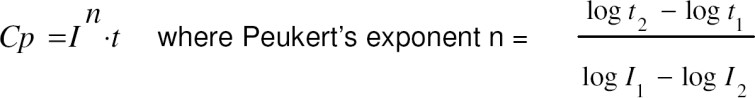 Параметры батареи, необходимые для расчета “Peukert” экспоненты являются: номинальная емкость батареи (обычно 20ч разряда при скорости (1)) и, например, 5ч разряда при скорости (2). См. ниже для примера расчета “Peukert” экспоненты с помощью этих двух технических характеристик.5-ти часовой разряд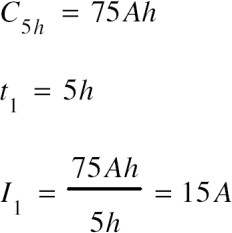 Обратите внимание, что номинальная емкость батареи также могут быть определены как 10 часов или даже 5 часов разряда.5ч разряда в этом примере просто произвольный пример. Убедитесь в том, что, кроме C20 (низкий ток разряда), второй уровень тока разряда выбран существенно выше.20-ти часовой разряд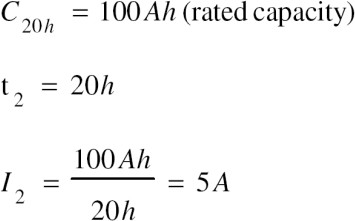 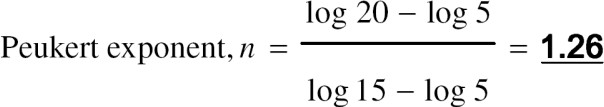 Peukert калькулятор доступен:http://www.victronenergy.com/support-and-downloads/software/Пожалуйста, обратите внимание, что “Peukert” формула не более чем грубое приближение к реальности, и, что при очень высоких токах заряда батареи получим меньший результат, чем прогнозировалось по основным показателям. Мы не рекомендуем в BMV менять значение по умолчанию, за исключением случаев использования Li-ion аккумуляторов: см. раздел 6Мониторинг средней точки аккумуляторного банкаСхема подключения: см. быстрая установка. рис 5-12Одна плохая ячейка или один плохой аккумулятор может разрушить большой, дорогой аккумуляторный банк.Короткое замыкание или высокий внутренний ток утечки в одной ячейке, например, приведет к недозаряду этой ячейки и перезаряду других ячеек. Аналогично, один плохой аккумулятор в 24В или 48В (в последовательном / параллельном соединении 12В батарей) может уничтожить весь аккумуляторный банк.Более того, когда элементы или батареи соединены последовательно, все они должны иметь одинаковое начальное состояние заряда. Небольшие различия будут сглажены при поглощении или эквализации заряда, но большие различия приведут к повреждению, во время заряда, из-за чрезмерного выделения газов из элементов или батарей с самым высоким начальным состоянием заряда.Своевременный сигнал может быть сгенерирован путем мониторинга напряжения в средней точки батарейного банка (т.е. путем разделения напряжение цепи пополам и сравнивая две половины).Обратите внимание, что отклонение напряжения в средней точке будет небольшим, когда батарейный банк находится в состоянии покоя, и увеличится:a)	во время заряда в конце фазы заряда наполнение (напряжение хорошо заряженных ячеек будет быстро увеличиваться, в то время как менее заряженные ячейки все еще нуждаются в большем заряде),когда при разряде батарейного банка, напряжение самых слабых ячеек начинает быстро уменьшаться, ипри высоких зарядных и разрядных токах.Как рассчитывается % середины отклоненияd (%) = 100*(Vt – Vb) / Vгде:d является отклонение в %Vt является большим напряжением плеча батарейного банкаVb является меньшим напряжением плеча батарейного банкаV представляет собой напряжение батарейного банка (V = Vt + Vb)Установка уровня сигнализации:В случае с VRLA (GEL или AGM) батарей, газовыделение из-за перезаряда приведет к высыханию электролита. Это увеличит внутреннее сопротивление и, в конечном счете, приведет к необратимому повреждению батареи. Плоская пластина VRLA батареи начинают терять воду, когда напряжение заряда приближается к 15В (для батареи 12В). Включая запас безопасности, во время заряда отклонение в средней точке должно оставаться ниже 2%.При заряде 24В банка батареи напряжением поглощения 28,8В отклонение напряжения в средней точки на 2% может привести к:Vt = V*d/100* + Vb = V*d/100 + V – VtПоэтому:Vt = (V*(1+d/100) / 2 = 28,8*1,02 / 2 ~ 14,7Vи:Vb = (V*(1-d/100) / 2 = 28,8*0,98 / 2 ~ 14,1VОчевидно, что отклонение средней точки более чем на 2% приведет к перезаряду верхней батареи и недозаряду нижней батареи.Поэтому целесообразно установить уровень тревоги средней точки не более d = 2%.Этот же процент может быть применен к 12В аккумуляторному банку с 6В средней точкой.В случае с 48В банком аккумуляторных батарей, состоящий из 12В батарей, процентное влияние одной батареи на среднею точку уменьшается в два раза. Поэтому уровень тревоги средней точки может быть установлен на более низком уровне.Что делать в случае возникновения тревоги средней точки во время зарядаЕсли возникла тревога при заряде нового банка батарей, вероятно, это связано с различиями в начальном состоянии заряда. Если d увеличивается более чем на 3%: прекратите заряд и зарядите отдельные батареи или ячейки отдельно, или существенно уменьшите зарядный ток и подождите, пока батареи с течением времени выровняются.Если проблема не устраняется после нескольких циклов заряда-разряда:В случае последовательно-параллельного соединения отсоедините провода параллельного соединения средних точек и измерьте напряжения отдельных средних точек во время заряда в фазе абсорбции. Отсоедините батареи или ячейки, которые нуждаются в дополнительном заряде.Зарядите, а затем проверьте все батареи или ячейки индивидуально.В случае старого аккумуляторного банка, который хорошо зарекомендовал себя в прошлом, проблема может быть связано с:Систематический недозаряд. Требуется более частая зарядка или необходимо выравнивание батарей (заливные батареи глубокого цикла с плоскими пластинами или OPzSбатареи). Полные и регулярные зарядки решат проблему.одна или больше дефектных ячеек: действуйте по пунктам a) или b).Что делать в случае возникновения тревоги средней точки во время разрядаОтдельные батареи или ячейки батарейного банка не идентичны, и при полном разряде батарейного банка напряжение некоторых батарей / ячеек начинает снижаться раньше, чем у других. Поэтому тревога средней точки будет почти всегда срабатывать в конце глубокого разряда.Если средняя точка подает предупредительный сигнал, гораздо раньше (и сигнал не отключается во время зарядки), то некоторые батареи или ячейки, возможно, потеряли емкость или могут иметь более высокое внутреннее сопротивление, чем другие. Батарейный банк, возможно, достиг конца срока службы. Также возможно одна или более батарей/ячеек имеют недостатки:В случае последовательно-параллельного соединения отсоедините провода параллельного соединения средних точек и измерьте напряжения отдельных средних точек во время разряда, для определения и отключения дефективных батарей или ячеек.Зарядите, а затем проверьте все батареи или ячейки индивидуально.Литий-железо-фосфатные батареи (LiFePO4)Заводские настройки по умолчанию "charged parameters", в общем, также применимы к LiFePO4 батареям.Эффективность заряда литий-ионных батарей значительно выше, чем свинцово-кислотных батарей. Мы рекомендуем устанавливать эффективность заряда на 99%.При воздействии высоких разрядных токах, LiFePO4 батареи работают намного лучше, чем свинцово-кислотные аккумуляторы. Если поставщик батарей не советует иначе, то мы рекомендуем показатель Peukert’s установить в 1,10.Важное предупреждениеЛитий-ионные аккумуляторы являются дорогостоящими и могут быть повреждены из-за чрезмерного разряда или перезаряда.Повреждения в результате чрезмерного разряда может произойти, если мелкие нагрузки (такие как: системы сигнализации, реле, обратный ток зарядных устройств или регуляторов заряда) постепенно разряжают аккумулятор, когда система не используется.В случае каких-либо сомнений о возможном низком токе разряда, когда система не используется, отключите аккумуляторную батарею, отсоединив батарейный предохранитель.Ток остаточного разряда особенно опасен, если система была полностью разряжена и произошло отключение по низкому напряжению элемента. После отключение из-за низкого напряжения элемента, оставшийся резерв мощности будет около 1Ач на 100Ач емкости батареи. Остаточный разрядный ток 4 мА, для примера, может повредить 100Ач аккумулятор, если система остается в разряженном состоянии в течение более 10 дней (4мА х 24ч х 10дней= 0,96Ач).Батарейный монитор BMV потребляет 4мА от 12В батареи. Поэтому положительный проводник питания BMV должен быть отсоединен, если система с литий-ионными батареями достаточно долго не используется и собственный ток потребления BMV может полностью разрядить батарею.ДИСПЛЕЙОбзор дисплея в BMV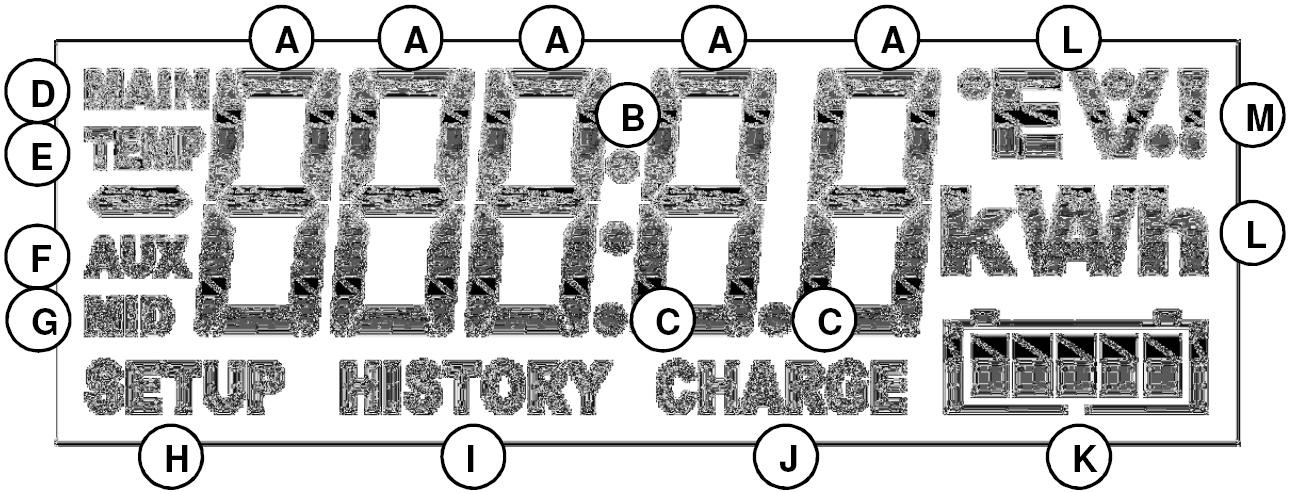 A - Сегменты для отображения значения выбранного элемента B - ДвоеточиеC - Десятичный разделительD - Значок напряжения главной батареи E - Значок температуры батареиF - Значок напряжения дополнительной батареи G - Значок напряжения в средней точкеH - Меню настройки активно I - Меню истории активноJ - Аккумулятор нуждается в подзарядке (постоянно), или BMV не синхронизирован (мигает вместе с значком “K”)K - Значок состояния заряда аккумулятора (мигает, когда BMV не синхронизирован)L - Единица измерения выбранного элемента, например: W, kW, kWh, h, V, %, A, Ah, °C, °F M - Значок тревогиПрокруткаBMV имеет механизм прокрутки для длинных текстов. Скорость может быть изменена путем изменения скорости прокрутки в настройках в меню настроек. См. раздел 4.2.4. параметр 51
7 ТЕХНИЧЕСКИЕ ДАННЫЕBMV-700BMV-700HBMV-7021Комплексный мониторинг одной батареидадада2Базовый мониторинг дополнительной батареида3Мониторинг температуры батареида4Мониторинг средней точки банка батарейда5Использование альтернативного шунтададада6Автоматическое детектирование системного напряжениядадада7Подходит для высоковольтных системда8Несколько опций интерфейсададаДаИзмеренное напряжение, ВПредполагаемоеноминальное напряжение, ВНапряжение заряда, ВBMV-700, 702<181213,2BMV-700, 70218 - 362426,4BMV-700, 702>364852,8BMV-700HПо умолчанию номинальное напряжение 144ВПо умолчанию номинальное напряжение 144ВПо умолчанию 158,4ВНоминальное напряжение батареиПараметр зарядного напряжения12В13,2В24В26,4В36В39,6В48В52,8В60В66В120В132В144В158,4В288В316,8ВФункцииФункцииВ нормальном режимеВ режиме установкиЕсли подсветка выключена, нажмите любую кнопку, чтобы восстановить подсветкуЕсли подсветка выключена, нажмите любую кнопку, чтобы восстановить подсветкуЕсли подсветка выключена, нажмите любую кнопку, чтобы восстановить подсветкуSETUPДля переключения в режим настройки нажмите и удерживайте в течение двух секунд.На дисплее будут прокручиваться номера и описание выбираемых параметров.Нажмите кнопку SETUP, чтобы в любой момент вернуться к прокрутке текста, и нажмите еще раз, чтобы вернуться в нормальный режим.При нажатии, когда параметр выходит за пределы допустимого значения, дисплей мигает 5 раз и отображается ближайшее допустимое значение.SELECTНажмите для переключения на меню истории. Нажмите, чтобы остановить прокрутку и показать значение. Нажмите еще раз для переключения в нормальный режим.Нажмите, чтобы остановить прокрутку после ввода режима настройки с кнопки SETUP.Нажмите после редактирования последней цифры. Значение сохраняется автоматически. Подтверждение обозначается коротким звуковым сигналом.При необходимости, нажмите повторно для возобновления редактирования.SETUP/ SELECTНажмите эти кнопки одновременно и удерживайте в течение трех секунд, чтобы восстановить заводские настройки (блокируется при установке параметра 64,“lock setup” см. раздел 4.2.5)+Переместить вверхКогда нет редактирования, нажмите, чтобы переместиться вверх на предыдущий параметр.+Переместить вверхПри редактировании, эта кнопка будет увеличиватьзначение выбранной цифры.-Переместить внизКогда нет редактирования, нажмите, чтобы переместиться вниз на следующий параметр.-Переместить внизПри редактировании, эта кнопка будет уменьшатьзначение выбранной цифры+/-Нажмите и удерживайте обе кнопки одновременно в течение трех секунд дляручной синхронизации BMVУмолчание 200АчДиапазон 1 – 9999АчШаг 1АчBMV-700 / BMV-702УмолчаниеСм. таблицу раздел 3.7BMV-700HУмолчание 158,4ВДиапазон 0 – 95ВДиапазон 0 – 384ВШаг 0,1ВШаг 0,1В
Номинальное напряжение батареиПараметр зарядного напряжения12В13,2В24В26,4В48В52,8ВУмолчание 4%Диапазон 0,5 – 10%Шаг 0,1%Умолчание 3 минутыДиапазон1 – 50 минутШаг1 минутаУмолчание 1,25Диапазон 1 – 1,5Шаг 0,01Умолчание 95%Диапазон 50 – 100%Шаг 1%Умолчание 0,1АДиапазон 0 – 2АШаг 0,01АУмолчание 3 минутыДиапазон0 – 12 минутШаг1 минутаУмолчаниеOFF: нормально выключеноДиапазонOFF: нормально выключено / ON: нормально включеноУмолчание 0 минутыДиапазон0 – 500 минутШаг1 минутаУмолчание50%Диапазон0 – 99%Шаг1%Умолчание 90%Диапазон 0 – 99%Шаг 1%BMV-700 / BMV-702Умолчание 0ВBMV-700HУмолчание 0ВДиапазон 0 – 95ВДиапазон 0 – 384ВШаг 0,1ВШаг 0,1ВУмолчание 0ВДиапазон 0 – 95ВШаг 0,1ВУмолчание 0°C0°FДиапазон-99 - 99°C-146 - 210°FШаг 1°C1°FУмолчание 0%Диапазон 0 – 99%Шаг 0,1%Умолчание ONДиапазон ON / OFFУмолчание 0%Диапазон 0 – 99%Шаг 1%BMV-700 / BMV-702Умолчание 0ВBMV-700HУмолчание 0ВДиапазон 0 – 95ВДиапазон 0 – 384ВШаг 0,1ВШаг 0,1ВУмолчание 0ВДиапазон 0 – 95ВШаг 0,1ВУмолчание 0°C0°FДиапазон-99 - 99°C-146 - 210°FШаг 1°C1°FУмолчание 2%Диапазон 0 – 99%Шаг 0,1%Умолчание 1,5%Диапазон 0 – 99%Шаг 0,1%Умолчание 5Диапазон 0 – 9Шаг 1Умолчание OFFДиапазон OFF/ONУмолчание 2Диапазон 1 – 5Шаг 1Умолчание OFFДиапазон OFF/ONУмолчание OFFДиапазон OFF/ONУмолчание 500АДиапазон 1 – 9999АШаг 1АУмолчание 50мВДиапазон 1 – 100мВШаг 1мВУмолчание CELCДиапазон CELC/FAHRУмолчание 0%cap/°CДиапазон0 - 2%cap/°CШаг 0,1%cap/°CПараметрОписание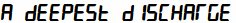 Самый глубокий разряд в Ач.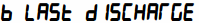 Наибольшее значение, записываемое для Ач потребленные с момента последней синхронизации.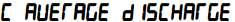 Средняя глубина разряда.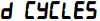 Количество циклов заряда. Цикл заряда отсчитывается каждый раз, когда состояние заряда падает ниже 65%,затем поднимется выше 90%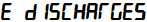 Количество полных разрядов. Полный разряд считается,когда состояние заряда достигает 0%.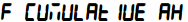 Совокупное число ампер-часов, потребленных отаккумулятора.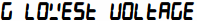 Самое низкое напряжение батареи.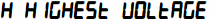 Самое высокое напряжение батареи.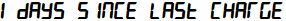 Количество дней с момента последнего полного заряда.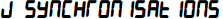 Количество автоматических синхронизаций.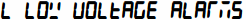 Количество сигналов тревоги о низком напряжении батареи.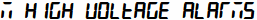 Количество сигналов тревоги о высоком напряжениибатареи.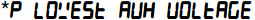 Самое низкое напряжение дополнительной батареи.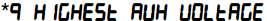 Самое высокое напряжение дополнительной батареи.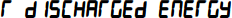 Общее количество энергии полученной от батареи в(к) Вч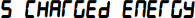 Общее количество энергии сохраненной в батарее в (к) ВчДиапазон напряжения питания (BMV-700 / BMV-702) Диапазон напряжения питания (BMV-700H)Ток потребления (без сигнала тревоги, без подсветки)BMV-700/BMV-702@Vin = 12 VDC Реле активировано @Vin = 24 VDC Реле активированоBMV-700H@Vin = 144 VDC @Vin = 288 VDCДиапазон напряжения дополнительной батареи (BMV-702) Диапазон входного тока (с поставляемым шунтом) Диапазон рабочей температурыРазрешение считывания:Напряжение (0 … 100В) Напряжение (100 … 385В) Ток (0 … 10А)Ток (10 … 500А) Ток (500 … 9999А)Ампер-часы (0 … 100Ач) Ампер-часы (100 … 9999Ач) Состояние заряда (0 … 100%)Время к использованию (Time-to-go) (0 … 1ч) Время к использованию (Time-to-go) (1 … 240ч) ТемператураМощность (-100 … 1кВт) Мощность (-100 … 1кВт) Точность измерения напряжения Точность измерения токаПотенциально свободный контакт: РежимРежим по умолчанию ХарактеристикаРазмеры:Передняя панель Внутренний диаметр Общая глубинаВес:BMVШунт Материал:Корпус Накладка6,5 … 95VDC60 … 385VDC4мА 15мА3мА 8ма3мА 3мА0 … 95VDC-500 … +500А-20 … +50°C±0,01В±0,1В±0,01А±0,1А±1А±0,1Ач±1Ач±0,1%±0,1ч±1ч±1 °C/°F±1Вт±1кВт±0,3%±0,4%Конфигурируемый Нормально открытый 60В / 1А макс.69 х 69мм 52мм 31мм70г 315гABSПолиэстерПроизводитель: Victron Energy B.V. De Paal 35 | 1351 JG AlmerePO Box 50016 | 1305 AA Almere | НидерландыОбщий телефон +31 (0)36 535 97 00Факс: +31 (0)36 535 97 40Электронная почта: sales@victronenergy.comСтрана производства: MalaysiaИмпортер: ООО «Трио», 194017, Санкт-Петербург, проспект Тореза, д. 98, корп. 1,Общий телефон +7 911-7035553Электронная почта: tsolar@mail.ruИзготовлен:     ЕАСwww.victronenergy.com